 … on Wednesday, May 22, President Chris promptly opened the meeting at 7:10 a.m.  our Family of Rotary Rotarian, was absent this morning, so Roberta led us in the Pledge.  presented a very meaningful and thankful invocation. President Chris, being on top of things, then jumped right in and introduced our very efficient Secretary, Randy Stutz, who introduced our guest speaker, and other guests. President’s Announcements: President Chris welcomed all who woke up early and made it to our meeting this morning.Other Announcements:Ryan updated us about our scholarship recipients. Three of our guests this morning were among 12 graduates who received scholarships this year.  Ryan also reminded us that the Scholarship Golf Tournament is coming soon. Get your foursome together and sign up on our website: www.westminster710rotary.com.Roger told us that we are sending 12 students to RYLA this year. Among them will be three disadvantaged students. Brian reminded us that Up with People are in town. They need housing. If you have room, please call Brian if you can help. They will be here on July 26th. Brian also told us about an upcoming social. We may take a hike to Echo Lake on June 29th. Sign up with Brian if you are interested. There are more plans for socials all the rest of the summer. Call Brian for details.Mark H. reminded us that there is a Foundation Board meeting this coming Friday. All are welcome. We meet at Ciancio’s, 9650 Sheridan Blvd., Westminster, at 7:00 a.m. Roger updated us about Imagination Library. We now supply 1200 kids from birth to 5 years old with a book. All this is sponsored by the Dollywood Foundation.Our program this morning was a very informative presentation about the Westminster Tribute Garden. Our presentation was done by a former 7:10 Rotarian, Bill Walenczak. , our Sgt. at Arms this week, made some sizable extractions from the few, but very energetic, Rotarians who attended the meeting. Don’t forget, you can makeup missed meetings at any of the Rotary Clubs in our area.  Get the app, Rotary Club Locator, for your smart phone. You will find clubs you can attend located all over the world.was extolled by President Chris who thanked her for being an important member of the 7:10 Rotary Club and who has shown us the Service Above Self motto. Her prolific profile as the Family of Rotary Rotarian can be found on the front page of the Bemis award winning, Frameable, Ineluctable, EarlyWord newsletter which was profusely available on all of the tables in its elegant 11x17" format. It can also be found on the 7:10 web site at: www.westminster710rotary.org/newsletter.cfm.  gave us a short Rotary Moment about  had a Thought for the Day. We closed the meeting right on time with a rousing rending of The Four Way Test. Yours in Rotary Service, 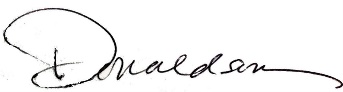 Loren, 7:10 Missed the Meeting EditorWestminster7:10 Rotary Club